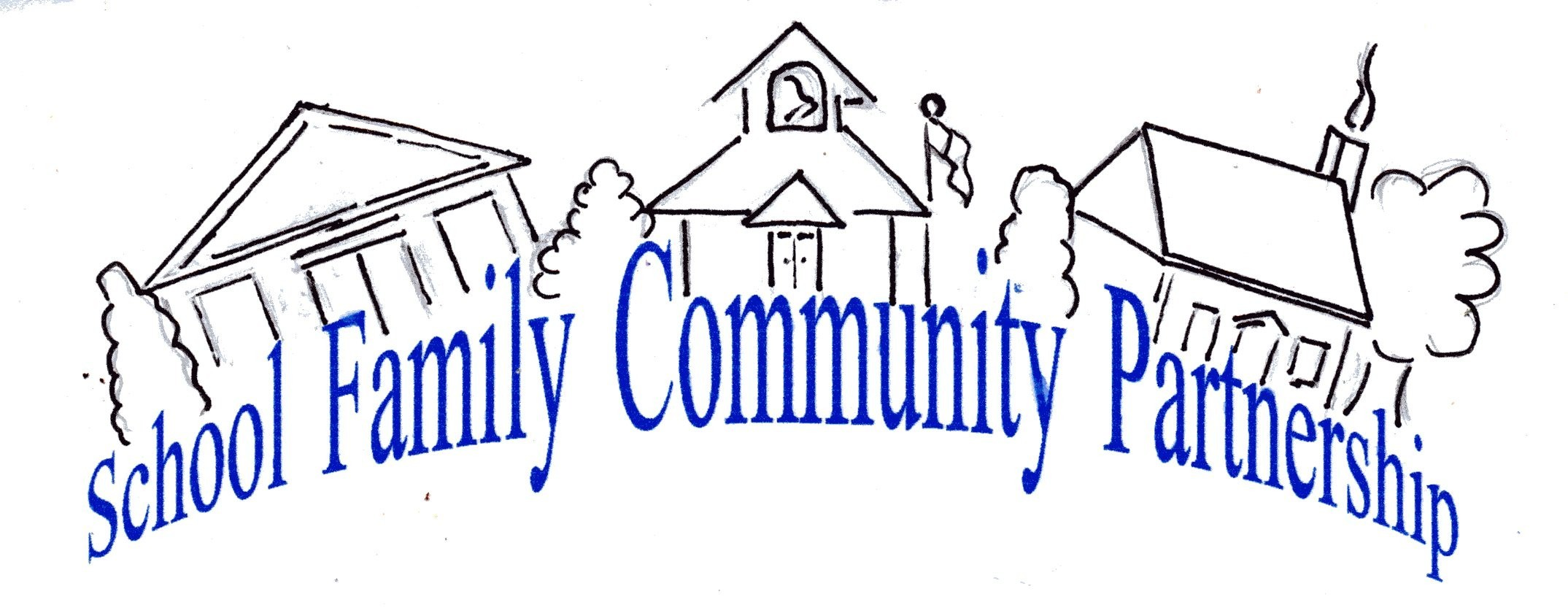 GES Meeting MinutesApril 25, 2018Minutes for March 28, 2018People in Attendance:  Bill McCleary, Mary Strout, Joseph Bordeau, Stephanie Chastang, Stacey Frazzelle, Judy Beahan, Jackie Bono, Sandy Frizzell, Mary Ellen GiardReading Challenge:  Students read 334, 427 minutes, well over the 300,000 minutes goal set.Celebration: The students will play the Pie in the Face Game in each lunch wave.  Teachers will lend their games for the celebration, it seems we may have about six games available.  Whip Cream and Cool Whip will be used.  Whip Cream will be used for the large pie, and Cool Whip will be used for the games.  Bill will bring sterilizer to be used for the games.  Mary is highlighting the students that made 4 out of 4 weeks and those that made 3 out of 4 weeks.  There will be cheers for the top classes at each grade level.  Labels will be made for students that met goal.  Students will put labels in their favorite book, this will be done a little at a time.  The office staff will print certificates for participation.  Drawing of Prizes:  After much discussion- it was decided that we would have three drawings at each assembly for a $10.00 certificate to the Book Fair for students that met three out of four weeks.  The students that met goal and turned in their logs for four out of four weeks would be put in the drawing for the kindles at both assemblies.  Give a Book a Good Home:  The book cart is being restocked.  No books are being distributed right now.  The students get books from the school at the end of the year.  This will continued to be discussed at the next meeting.  Families and Community First:  Sandy Frizzell reported that they did not have a meeting in March.  They are on the sixth session of a Financial Series that was offered to the preschool parents.  They were held at the Youth Center, only four people showed up.  The workshops were: 1. Debt Reduction, Insurance Savings, and Household Finance.  2.  Plan, Shop, and Save3. Debt Reduction, Identity Theft  4.  Couponing Expert  5. J.C. Savings- Retirement Planning, HAS6. Couponing.  Sandy also said that Slater Library is having a Play Group for children 0-5 at 10:00 on Wednesdays.  Minutes Respectfully Submitted by:  Mary Ellen GiardNext Meeting:  May 23, 2018